Интервью генерального директора АО«Газпром газораспределение Краснодар»Д.Г. Шевченко по догазификации...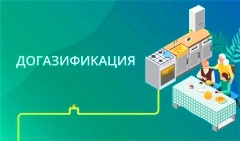 Дмитрий Григорьевич, не так давно в обиходе россиян появился новый термин «догазификация». Но до сих пор многие понимают его по-разному. Давайте расскажем жителям нашего края, что вкладывается в это понятие самими газовиками? Что за программа такая новая?- Речь идет о выполнении поручения Президента Российской Федерации, согласно которому подведение газа до границ негазифицированных домовладений в уже газифицированных населенных пунктах осуществляется без привлечения средств потребителей. То есть, она распространяется на те населенные пункты, где уже есть газовые сети, по которым идет газ.И мы часто сталкиваемся с тем, что наши заявители путают два понятия: газификация и догазификация.Газификация в отличие от догазификации затрагивает те населенные пункты, куда в будущем планируется построить газопровод (межпоселковый или магистральный). А уже после завершения этого этапа будут проводить распределительные сети и подключать домовладения.Как можно узнать в какую программу попадает населенный пункт?- Самый быстрый способ – на портале Единого оператора газификации www.connectgas.ru в разделе «Проверить адрес». Можно прийти в Единый клиентский центр одного из наших Филиалов. Их адреса и графики работы есть на нашем сайте. Также вы всегда можете позвонить нам на Горячую линию по бесплатному номеру 8-800-201-44-04 и получить подробную консультацию. Если вдруг не получилось найти свой населенный пункт, можно посмотреть на карту Единого оператора газификации www.gazprommap.ru. Здесь указаны и уже газифицированные населенные пункты, и вошедшие в программу 2021-2025 годов. Если поселение есть в программе газификации на 2022 год, то подавать заявку на догазификацию можно уже сейчас.Так, с этим вроде разобрались. Расскажите основные шаги тех, кто попал в программу догазификации и хочет подключить домовладение к газу?- Ваша первоочередная задача – подать заявку. Есть несколько способов. Можете посетить сайт www.connectgas.ru и заполнить форму там. Можете прийти в наши офисы Единых клиентских центров. А также появилась возможность подачи заявки через портал Госуслуги. Если вы все верно заполнили и подкрепили полный пакет документов, вас пригласят на подписание договора. Следующий шаг – это заключение договора на проведение сетей внутри участка. В нашем офисе можно заключить комплексный договор сразу на все виды работ.До границы участка газ проводится абсолютно бесплатно. А что касается строительства сетей внутри участка?- Строительство газопровода от забора до дома оплачивается собственником. Тут вы вправе обратиться в любую специализированную организацию для разработки проекта и/или строительства сети газопотребления. АО «Газпром газораспределение Краснодар» может выполнить все работы «под ключ».Есть хотя бы приблизительный порядок цен, на который можно ориентироваться?- Я уже упоминал портал Единого оператора газификации РФ (www.connectgas.ru), именно там вы сможете найти ответы на многие свои вопросы, в том числе и рассчитать стоимость подключения к газу. Детально по вашему участку: с вашим метражом, площадью дома, вашим оборудованием.Можно ли получить отказ? В каких случаях это возможно и что с этим делать?- Такое возможно, если подгружен неполный пакет документов. В этом случае с заявителем свяжутся и попросят добавить недостающие документы. Но, обращаю внимание, в таком случае рассмотрение заявки откладывается на 20 дней. Через указанный срок оператор снова проверяет пакет документов. Поэтому важно внимательно отнестись к подаче документов, от этого, как вы видите, зависят сроки обработки заявки.Также, если параметры подключения Вашего индивидуального жилого дома не будут соответствовать критериям, а именно дом не зарегистрирован или расположен в негазифицированном населенном пункте. Бывают случаи, что для газификации требуется реконструкция уже построенной ГРС, тогда сроки технологического присоединения будут продлены.Давайте уточним: какой пакет документов необходим для подачи заявки?Для подачи заявки понадобятся: паспорт собственника; номера его ИНН и СНИЛС; правоустанавливающие документы на дом и на участок; ситуационный план; расчет максимального часового расхода газа – если планируемый максимальный часовой расход газа более 7 куб. м/час. Этот пакет документов необходим как для подачи заявки онлайн, так и лично.А что по льготам в нашем регионе? Кому и на какие можно рассчитывать?- Данным вопросом уже занимается администрация Краснодарского края. Опыт других регионов показывает, что льготы на прокладку газопровода по участку и приобретение газоиспользующего оборудования существенно ускоряют выполнение планов по догазификации.Как заявки распределяются? Есть ли среди всех поступивших приоритетные? На все ли хватает сил у «Газпром газораспределение Краснодар»?- Приоритетов нет. У нас есть нормативные сроки на обработку и регистрацию каждой заявки. До 30 дней у нас есть на подготовку договора и 10 дней на подписание заявителем. Сразу уточню, что 30 дней – это минимальный срок при условии, что все строительные работы завершены. В зависимости от сложности объекта эти сроки могут быть увеличены. Мы параллельно работаем в каждом уголке нашего большого края для успешной реализации, поставленной перед нами серьезной задачи.В Краснодарском крае находится большое количество СНТ. И по началу были разные мнения насчет попадания их в программу догазификации. Что в итоге?- Садоводческие товарищества попадают под догазификацию, если они не газифицированы и находятся внутри газифицированного населенного пункта. Но СНТ считается за одно домовладение. То есть труба доводится только до границ самого товарищества. Остальная газификация внутри самого СНТ идет за счет жителей. На сегодняшний день, какие цифры по догазификации можете назвать?- За все время от жителей Кубани в «Газпром газораспределение Краснодар» поступило более 34 тысяч заявок на догазификацию, из которых уже приняты свыше 29 тысяч. В среднем ежедневно нашими сотрудниками обрабатывается более 300 заявок. На сегодня исполнены мероприятия до границ 3 532 земельных участков заявителей в 189 населённых пунктах.В каких районах нашего края наибольшая активность?- Лидерами по подаче заявок на участие в программе по догазификации являются Динской, Анапский, Крымский, Мостовской районы и г. СочиА итоги 2021 года уже можете назвать и сразу обозначить планы на 2022 год?- За 2021 год исполнены мероприятия до границ 3 643 земельных участков заявителей. Основные работы придутся на 2022 год, а на 2023-2025 запланировано подключение домовладений, для которых требуется реконструкция сетей. К концу 2022 года мы ожидаем исполнение мероприятия до границ более 11 тысяч земельных участков.